Learning ConceptsClass 1 – R / Y1Class 1 – R / Y1Class 2 – Y1/Y2Class 2 – Y1/Y2Class 2 – Y1/Y2Class 3 – Y3/Y4Class 3 – Y3/Y4Class 3 – Y3/Y4Class 4 – Y4/Y5Class 4 – Y4/Y5Class 5 – Y6Class 5 – Y6Develop ideas
This concept involves understanding how ideas develop through an artistic process.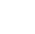 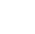 Process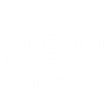 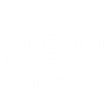 Visual language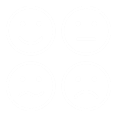 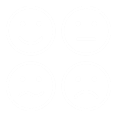 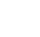 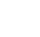 VocabularyEmotionsDevelop ideasELGs and MS1• Respond to ideas and starting points.
• Explore ideas and collect visual information.
• Explore different methods and materials as
ideas develop.Develop ideasELGs and MS1• Respond to ideas and starting points.
• Explore ideas and collect visual information.
• Explore different methods and materials as
ideas develop.Develop ideasMS1 and MS2Use Class 1 for MS1Develop ideasMS1 and MS2Use Class 1 for MS1Develop ideasMS1 and MS2Use Class 1 for MS1Develop ideasMS2• Develop ideas from starting points
throughout the curriculum.
• Collect information, sketches and resources.
• Adapt and refine ideas as they progress.
• Explore ideas in a variety of ways.
• Comment on artworks using visual language.Develop ideasMS2• Develop ideas from starting points
throughout the curriculum.
• Collect information, sketches and resources.
• Adapt and refine ideas as they progress.
• Explore ideas in a variety of ways.
• Comment on artworks using visual language.Develop ideasMS2• Develop ideas from starting points
throughout the curriculum.
• Collect information, sketches and resources.
• Adapt and refine ideas as they progress.
• Explore ideas in a variety of ways.
• Comment on artworks using visual language.Develop ideasMS2 and MS3Use Class 3 for MS2 and Class 5 for MS3Develop ideasMS2 and MS3Use Class 3 for MS2 and Class 5 for MS3Develop ideasMS3• Develop and imaginatively extend ideas from
starting points throughout the curriculum.
• Collect information, sketches and resources
and present ideas imaginatively in a sketch
book.
• Use the qualities of materials to enhance
ideas.
• Spot the potential in unexpected results as
work progresses.
• Comment on artworks with a fluent grasp of
visual language.Develop ideasMS3• Develop and imaginatively extend ideas from
starting points throughout the curriculum.
• Collect information, sketches and resources
and present ideas imaginatively in a sketch
book.
• Use the qualities of materials to enhance
ideas.
• Spot the potential in unexpected results as
work progresses.
• Comment on artworks with a fluent grasp of
visual language.Master techniques
This concept involves developing a skill set so that ideas may be communicated.PaintingMedia and materials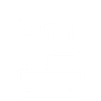 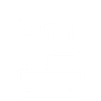 Colour theory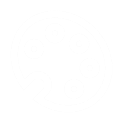 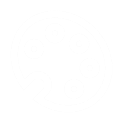 Techniques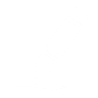 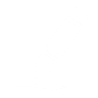 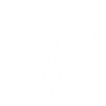 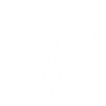 EffectsClass 1 – R / Y1Master techniquesELGs and MS1• Use thick and thin brushes.
• Mix primary colours to make secondary.
• Add white to colours to make tints and black
to colours to make tones.
• Create colour wheels.Class 1 – R / Y1Master techniquesELGs and MS1• Use thick and thin brushes.
• Mix primary colours to make secondary.
• Add white to colours to make tints and black
to colours to make tones.
• Create colour wheels.Class 2 – Y1/Y2Master techniquesMS1Use Class 1 for MS1Class 2 – Y1/Y2Master techniquesMS1Use Class 1 for MS1Class 2 – Y1/Y2Master techniquesMS1Use Class 1 for MS1Class 3 – Y3/Y4Master techniquesMS2• Use a number of brush techniques using thick
and thin brushes to produce shapes, textures,
patterns and lines.
• Mix colours effectively.
• Use watercolour paint to produce washes for
backgrounds then add detail.
• Experiment with creating mood with colour.Class 3 – Y3/Y4Master techniquesMS2• Use a number of brush techniques using thick
and thin brushes to produce shapes, textures,
patterns and lines.
• Mix colours effectively.
• Use watercolour paint to produce washes for
backgrounds then add detail.
• Experiment with creating mood with colour.Class 3 – Y3/Y4Master techniquesMS2• Use a number of brush techniques using thick
and thin brushes to produce shapes, textures,
patterns and lines.
• Mix colours effectively.
• Use watercolour paint to produce washes for
backgrounds then add detail.
• Experiment with creating mood with colour.Class 4 – Y4/Y5Master techniquesMS2 and MS3Use Class 3 for MS2 and Class 5 for MS3Class 4 – Y4/Y5Master techniquesMS2 and MS3Use Class 3 for MS2 and Class 5 for MS3Class 5 – Y6Master techniquesMS3• Sketch (lightly) before painting to combine
line and colour.
• Create a colour palette based upon colours
observed in the natural or built world.
• Use the qualities of watercolour and acrylic
paints to create visually interesting pieces.
• Combine colours, tones and tints to enhance
the mood of a piece.
• Use brush techniques and the qualities of
paint to create texture.
• Develop a personal style of painting, drawing
upon ideas from other artists.Class 5 – Y6Master techniquesMS3• Sketch (lightly) before painting to combine
line and colour.
• Create a colour palette based upon colours
observed in the natural or built world.
• Use the qualities of watercolour and acrylic
paints to create visually interesting pieces.
• Combine colours, tones and tints to enhance
the mood of a piece.
• Use brush techniques and the qualities of
paint to create texture.
• Develop a personal style of painting, drawing
upon ideas from other artists.Master techniques
This concept involves developing a skill set so that ideas may be communicated.CollageMedia and materialsColour theoryTechniquesEffects• Use a combination of materials that are cut,
torn and glued.
• Sort and arrange materials.
• Mix materials to create texture.• Use a combination of materials that are cut,
torn and glued.
• Sort and arrange materials.
• Mix materials to create texture.• Select and arrange materials for a striking
effect.
• Ensure work is precise.
• Use coiling, overlapping, tessellation, mosaic
and montage.• Select and arrange materials for a striking
effect.
• Ensure work is precise.
• Use coiling, overlapping, tessellation, mosaic
and montage.• Select and arrange materials for a striking
effect.
• Ensure work is precise.
• Use coiling, overlapping, tessellation, mosaic
and montage.• Mix textures (rough and smooth, plain and
patterned).
• Combine visual and tactile qualities.
• Use ceramic mosaic materials and techniques.• Mix textures (rough and smooth, plain and
patterned).
• Combine visual and tactile qualities.
• Use ceramic mosaic materials and techniques.Master techniques
This concept involves developing a skill set so that ideas may be communicated.SculptureMedia and materialsColour theoryTechniquesEffects• Use a combination of shapes.
• Include lines and texture.
• Use rolled up paper, straws, paper, card and
clay as materials.
• Use techniques such as rolling, cutting,
moulding and carving.• Use a combination of shapes.
• Include lines and texture.
• Use rolled up paper, straws, paper, card and
clay as materials.
• Use techniques such as rolling, cutting,
moulding and carving.• Create and combine shapes to create
recognisable forms (e.g. shapes made from
nets or solid materials).
• Include texture that conveys feelings,
expression or movement.
• Use clay and other mouldable materials.
• Add materials to provide interesting detail.• Create and combine shapes to create
recognisable forms (e.g. shapes made from
nets or solid materials).
• Include texture that conveys feelings,
expression or movement.
• Use clay and other mouldable materials.
• Add materials to provide interesting detail.• Create and combine shapes to create
recognisable forms (e.g. shapes made from
nets or solid materials).
• Include texture that conveys feelings,
expression or movement.
• Use clay and other mouldable materials.
• Add materials to provide interesting detail.• Show life-like qualities and real-life
proportions or, if more abstract, provoke
different interpretations.
• Use tools to carve and add shapes, texture
and pattern.
• Combine visual and tactile qualities.
• Use frameworks (such as wire or moulds) to
provide stability and form.• Show life-like qualities and real-life
proportions or, if more abstract, provoke
different interpretations.
• Use tools to carve and add shapes, texture
and pattern.
• Combine visual and tactile qualities.
• Use frameworks (such as wire or moulds) to
provide stability and form.Master techniques
This concept involves developing a skill set so that ideas may be communicated.DrawingMedia and materialsColour theoryTechniquesEffects• Draw lines of different sizes and thickness.• Colour (own work) neatly following the lines.• Show pattern and texture by adding dots and lines.• Show different tones by using coloured pencils.• Draw lines of different sizes and thickness.• Colour (own work) neatly following the lines.• Show pattern and texture by adding dots and lines.• Show different tones by using coloured pencils.• Use different hardnesses of pencils to show line, tone and texture.• Annotate sketches to explain and elaborate ideas.• Sketch lightly (no need to use a rubber to correct mistakes).• Use shading to show light and shadow.• Use hatching and cross hatching to show tone and texture.• Use different hardnesses of pencils to show line, tone and texture.• Annotate sketches to explain and elaborate ideas.• Sketch lightly (no need to use a rubber to correct mistakes).• Use shading to show light and shadow.• Use hatching and cross hatching to show tone and texture.• Use different hardnesses of pencils to show line, tone and texture.• Annotate sketches to explain and elaborate ideas.• Sketch lightly (no need to use a rubber to correct mistakes).• Use shading to show light and shadow.• Use hatching and cross hatching to show tone and texture.• Use a variety of techniques to add interesting effects (e.g. reflections, shadows, direction of sunlight).• Use a choice of techniques to depict movement, perspective, shadows and reflection.• Choose a style of drawing suitable for the work (e.g. realistic or impressionistic).• Use lines to represent movement.• Use a variety of techniques to add interesting effects (e.g. reflections, shadows, direction of sunlight).• Use a choice of techniques to depict movement, perspective, shadows and reflection.• Choose a style of drawing suitable for the work (e.g. realistic or impressionistic).• Use lines to represent movement.Master techniques
This concept involves developing a skill set so that ideas may be communicated.PrintMedia and materialsColour theoryTechniquesEffects• Use repeating or overlapping shapes.• Mimic print from the environment (e.g. wallpapers).• Use objects to create prints (e.g. fruit, vegetables or sponges).• Press, roll, rub and stamp to make prints.• Use repeating or overlapping shapes.• Mimic print from the environment (e.g. wallpapers).• Use objects to create prints (e.g. fruit, vegetables or sponges).• Press, roll, rub and stamp to make prints.• Use layers of two or more colours.• Replicate patterns observed in natural or built environments. • Make printing blocks (e.g. from coiled string glued to a block).• Make precise repeating patterns.• Use layers of two or more colours.• Replicate patterns observed in natural or built environments. • Make printing blocks (e.g. from coiled string glued to a block).• Make precise repeating patterns.• Use layers of two or more colours.• Replicate patterns observed in natural or built environments. • Make printing blocks (e.g. from coiled string glued to a block).• Make precise repeating patterns.• Use layers of two or more colours.• Replicate patterns observed in natural or built environments. • Make printing blocks (e.g. from coiled string glued to a block).• Make precise repeating patterns.• Use layers of two or more colours.• Replicate patterns observed in natural or built environments. • Make printing blocks (e.g. from coiled string glued to a block).• Make precise repeating patterns.Master techniques
This concept involves developing a skill set so that ideas may be communicated.TextilesMedia and materialsColour theoryTechniquesEffects• Use weaving to create a pattern.• Join materials using glue and/or a stitch.• Use plaiting.• Use dip dye techniques.• Use weaving to create a pattern.• Join materials using glue and/or a stitch.• Use plaiting.• Use dip dye techniques.• Shape and stitch materials.• Use basic cross stitch and back stitch.• Colour fabric.• Create weavings.• Quilt, pad and gather fabric.• Shape and stitch materials.• Use basic cross stitch and back stitch.• Colour fabric.• Create weavings.• Quilt, pad and gather fabric.• Shape and stitch materials.• Use basic cross stitch and back stitch.• Colour fabric.• Create weavings.• Quilt, pad and gather fabric.• Show precision in techniques.• Choose from a range of stitching techniques.• Combine previously learned techniques to create pieces.• Show precision in techniques.• Choose from a range of stitching techniques.• Combine previously learned techniques to create pieces.Master techniques
This concept involves developing a skill set so that ideas may be communicatedDigital mediaMedia and materialsColour theoryTechniquesEffects• Use a wide range of tools to create different textures, lines, tones, colours and shapes.• Use a wide range of tools to create different textures, lines, tones, colours and shapes.• Create images, video and sound recordings and explain why they were created.• Create images, video and sound recordings and explain why they were created.• Create images, video and sound recordings and explain why they were created.• Enhance digital media by editing (including sound, video, animation, still images and installations).• Enhance digital media by editing (including sound, video, animation, still images and installations).Take inspiration from the greats
This concept involves learning from both the artistic process and techniques of great artists and artisans throughout history.Styles and periods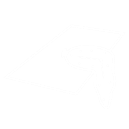 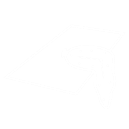 Artists and artisans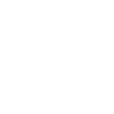 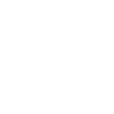 Class 1 – R / Y1Take inspiration from the greatsELGs and MS1• Describe the work of notable artists,
artisans and designers.
• Use some of the ideas of artists studied to
create pieces.Class 1 – R / Y1Take inspiration from the greatsELGs and MS1• Describe the work of notable artists,
artisans and designers.
• Use some of the ideas of artists studied to
create pieces.Class 2 – Y1/Y2Take inspiration from the greatsMS1Use Class 1 for MS1Class 2 – Y1/Y2Take inspiration from the greatsMS1Use Class 1 for MS1Class 2 – Y1/Y2Take inspiration from the greatsMS1Use Class 1 for MS1Class 3 – Y3/Y4Take inspiration from the greats MS2• Replicate some of the techniques used by
notable artists, artisans and designers.
• Create original pieces that are influenced by
studies of others.Class 3 – Y3/Y4Take inspiration from the greats MS2• Replicate some of the techniques used by
notable artists, artisans and designers.
• Create original pieces that are influenced by
studies of others.Class 3 – Y3/Y4Take inspiration from the greats MS2• Replicate some of the techniques used by
notable artists, artisans and designers.
• Create original pieces that are influenced by
studies of others.Class 4 – Y4/Y5Take inspiration from the greatsMS2 and MS3Use Class 3 for MS2 and Class 5 for MS3Class 4 – Y4/Y5Take inspiration from the greatsMS2 and MS3Use Class 3 for MS2 and Class 5 for MS3Class 5 – Y6Take inspiration from the greatsMS3• Give details (including own sketches) about
the style of some notable artists, artisans
and designers.
• Show how the work of those studied was
influential in both society and to other
artists.
• Create original pieces that show a range of
influences and styles.Class 5 – Y6Take inspiration from the greatsMS3• Give details (including own sketches) about
the style of some notable artists, artisans
and designers.
• Show how the work of those studied was
influential in both society and to other
artists.
• Create original pieces that show a range of
influences and styles.KS1 – illustrations for learningAt the seasideAt the seasideAt the seaside Claude MonetAt the seaside Claude MonetAt the seaside Claude MonetIn the jungleIn the jungleIn the jungleIn the jungleHenri RousseauIn the jungleHenri RousseauKS1 – illustrations for learningFoodFoodFood Paul CezanneFood Paul CezanneFood Paul CezanneThe beauty of flowersThe beauty of flowersThe beauty of flowersThe beauty of flowersGeorgia O’KeeffeThe beauty of flowersGeorgia O’KeeffeKS1 – illustrations for learningDreams and nightmaresDreams and nightmaresDreams and nightmaresWilliam BlakeDreams and nightmaresWilliam BlakeDreams and nightmaresWilliam BlakePortraitsPortraitsPortraitsPortraitsThomas GainsboroughPortraitsThomas GainsboroughKS1 – illustrations for learningIn the dark of nightIn the dark of nightIn the dark of nightArtemisia GentileschiIn the dark of nightArtemisia GentileschiIn the dark of nightArtemisia GentileschiLove for landscapesLove for landscapesLove for landscapesLove for landscapesJohn ConstableLove for landscapesJohn ConstableKS1 – illustrations for learningScenes of the seaScenes of the seaScenes of the seaIvan AivazovskyScenes of the seaIvan AivazovskyScenes of the seaIvan AivazovskyLower - KS2 – illustrations for learningThe RenaissanceThe RenaissanceThe RenaissanceLeonardo da VinciThe RenaissanceLeonardo da VinciThe RenaissanceLeonardo da VinciAll work and no playAll work and no playAll work and no playAll work and no playL.S. LowryAll work and no playL.S. LowryAnimalsAnimalsLower - KS2 – illustrations for learningMyths and legendsMyths and legendsMyths and legendsPeter Paul RubensMyths and legendsPeter Paul RubensMyths and legendsPeter Paul RubensAbstract artAbstract artAbstract artAbstract artWassily KandinskyAbstract artWassily KandinskyAnimals – Rosa BonheurAnimals – Rosa BonheurLower – KS2 – illustrations for learningRoyaltyRoyaltyRoyaltyRoyaltyHans Holbein the YoungerRoyaltyHans Holbein the YoungerCityscape artCityscape artCityscape artCityscape artCamille PissarroCityscape artCamille PissarroLower – KS2 – illustrations for learningSymbolismSymbolismSymbolismSymbolismEdvard MunchSymbolismEdvard MunchA journey into spaceA journey into spaceA journey into spaceA journey into spaceRobert McCallA journey into spaceRobert McCallUpper – KS2 – illustrations for learningA study of SurrealismA study of SurrealismA study of SurrealismA study of SurrealismSalvador DaliA study of SurrealismSalvador DaliThe explosion of Pop artThe explosion of Pop artThe explosion of Pop artThe explosion of Pop artAndy WarholThe explosion of Pop artAndy WarholArt and religionArt and religionUpper – KS2 – illustrations for learningAmazed by architectureAmazed by architectureAmazed by architectureAmazed by architectureZaha HadidAmazed by architectureZaha HadidExploring ExpressionismExploring ExpressionismExploring ExpressionismExploring ExpressionismHenri MatisseExploring ExpressionismHenri MatisseUpper – KS2 – illustrations for learningArt and fashionArt and fashionArt and fashionArt and fashionPiet MondrianArt and fashionPiet MondrianThe art of anatomyThe art of anatomyThe art of anatomyThe art of anatomyAlbrecht DurerThe art of anatomyAlbrecht DurerUpper – KS2 – illustrations for learningCultural tradition in artCultural tradition in artCultural tradition in artCultural tradition in artRichard KimboCultural tradition in artRichard KimboFuturismFuturismFuturismFuturismUmberto BoccioniFuturismUmberto BoccioniAdditional VocabularyAdditional VocabularyMilestone 1Alter                    modernArrange                mouldingArtisanArtistBrushCarvingClassicCollage CreateCutDesignerDevelopDigital mediaDotEffect ExperimentExploreGlueJoinLineMaterialsMethodMilestone 1Alter                    modernArrange                mouldingArtisanArtistBrushCarvingClassicCollage CreateCutDesignerDevelopDigital mediaDotEffect ExperimentExploreGlueJoinLineMaterialsMethodMilestone 1Alter                    modernArrange                mouldingArtisanArtistBrushCarvingClassicCollage CreateCutDesignerDevelopDigital mediaDotEffect ExperimentExploreGlueJoinLineMaterialsMethodMilestone 1ModernMouldingObjectPaintPatternPlaitingPrimary coloursPrintSculptureSecondary coloursShadingShadowSort StitchingTechniqueTextileTextureThicknessTintTonesTool VisualWeavingMilestone 1ModernMouldingObjectPaintPatternPlaitingPrimary coloursPrintSculptureSecondary coloursShadingShadowSort StitchingTechniqueTextileTextureThicknessTintTonesTool VisualWeavingMilestone 2AccurateAdaptAnnotateBack stitchBlocksCoilingCollectCross hatching Cross stitchDistinctiveDyeElaborateFeelingHardnessHatchingInfluencedMilestone 2LayersMixMontageMoodMosaicMovementNotableOriginalOverlappingPalettePatternedPlainPreciseQuiltRecognisable Recordings RefineReplicateResourcesRoughSketchSmooth StrikingTessellationWashesWatercoloursMilestone 2LayersMixMontageMoodMosaicMovementNotableOriginalOverlappingPalettePatternedPlainPreciseQuiltRecognisable Recordings RefineReplicateResourcesRoughSketchSmooth StrikingTessellationWashesWatercoloursMilestone 3AbstractAcrylicAnimationCeramicConveyEnhanceExpressionExtendFluentFrameworksGraspMilestone 3AbstractAcrylicAnimationCeramicConveyEnhanceExpressionExtendFluentFrameworksGraspMilestone 3InterpretationLifelikeMimicPerspectiveProportionProvokeQualitiesStabilityTactile